Start De Voorleestas: ouders betrekken bij De Nationale VoorleesdagenDoelOuders motiveren en tips geven om samen met hun kinderen tijdens De Nationale Voorleesdagen voor te lezen, te praten over boeken en samen naar de Bibliotheek te gaan. Ouders informeren over het belang van voorlezen.Waarom?Een boek krijgen is effectief om ouders te stimuleren voor te lezen. Dat weten we uit diverse onderzoek.Voor wie?Alle ouders en kinderen uit groep 1 en 2Wanneer? Op de dag van het voorleesontbijtHoe?Digitaal en/ of fysiekWie organiseert/ voert uit?De leesconsulent samen met de leescoördinator in samenspraak met de leerkrachten van groep 1 en 2Wie nodigt uit?De kinderen en hun leerkrachtenVoorbereidingBegin december: Verdeel de taken tussen de betrokkenen: leesconsulent, leescoördinator, leerkracht groep 1 en 2 en kinderen. De leesconsulent neemt de leiding.Half december of begin januari: December is een drukke periode maar dan ben je wel op tijd. Bedenk samen hoe je ouders het beste kunt voorlichten en enthousiast kunt maken voor het thuis voorlezen nu je ze niet op school kunt uitnodigen. Online zijn verschillende mogelijkheden. Verstuur na de kerstvakantie in ieder geval een aankondiging over De Nationale Voorleesdagen en de speciale actie met De Voorleestas die ouders ontvangen. Vervolgens kun je er voor kiezen om een filmpje op te nemen. De leerkracht en/ of de leesconsulent vertellen daarin over De Nationale Voorleesdagen en wat ze daaraan doen op school. Laat zien dat de school/ klas mooi versierd is met de promotiematerialen. Leuke gelegenheid om ouders weer eens een kijkje in de klas te geven. Je toont De Voorleestas en neem de inhoud en de tips door. Je benoemt het belang van voorlezen. Geef eventueel kinderen een rol in het filmpje, bijvoorbeeld door te reageren op het boek. Wat vinden jullie van het verhaal van Coco? Wat vonden jullie grappig? Houd je van voorlezen? Je kunt het filmpje sturen of als QR code op een kaartje vastmaken aan de tas. Je kunt een gratis QR code maken via https://gratisqrcode.nl/aanmaken .Ook het liedje Coco bij het boek is leuk om te delen met ouders. ‘Coco’ is gratis beschikbaar via Spotify en de site van De Nationale Voorleesdagen.Tijdens De Nationale Voorleesdagen is de school helemaal in de sfeer van voorlezen en boeken! De tasjes liggen klaar op school. De tasjes worden feestelijk uitgedeeld aan de kinderen om mee naar huis te nemen. Of misschien heb je een ander idee zoals de tassen uitdelen op het schoolplein persoonlijk maar op afstand aan ouders. De ouders worden vervolgens geïnformeerd bijvoorbeeld door het eerder opgenomen filmpje, een kleurplaat met boodschap of een nieuwsbericht via de gebruikelijke communicatiekanalen van de school. Je kunt vragen aan ouders om een fotootje van het voorlezen te sturen. Die vraag kun je ook gericht stellen aan 1 a 2 ouders waarvan je denk dat die het leuk vinden om te doen. Zij kunnen andere ouders aansteken om hetzelfde te doen.  Zo kun je het (voorlees)plezier delen!Na afloop vraag je ouders via de mail of aan het hek wat ze vonden van De Voorleestas en het samen lezen.  Je verzamelt de reacties en foto’s voor een bericht in de schoolnieuwsbrief.We wensen je heel veel succes om in deze uitdagende tijd een feest te maken van De Nationale Voorleesdagen en het uitdelen van de voorleestassen. 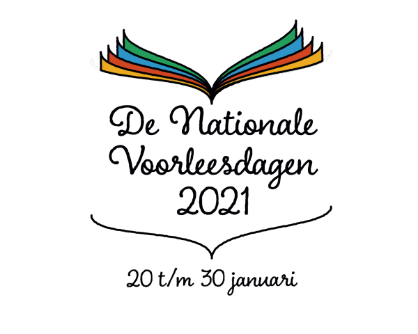 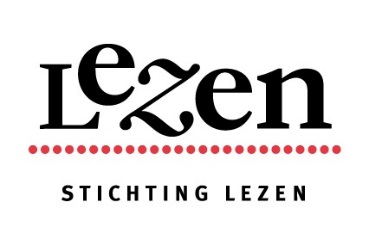 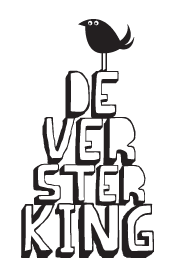 